Об утверждении порядка сообщения муниципальными служащими, замещающими должности муниципальной службы в Администрации Колпашевского района, о возникновении личной заинтересованности при исполнении должностных обязанностей, которая приводит или может привести к конфликту интересов (в редакции распоряжения Администрации Колпашевского района от 01.08.2019 № 336)В соответствии со статьями 10, 11  Федерального закона от 25.12.2008 № 273-ФЗ «О противодействии коррупции», пунктом 8 Указа Президента РФ от 22 декабря 2015 г. № 650 «О порядке сообщения лицами, замещающими отдельные государственные должности Российской Федерации, должности федеральной государственной службы, и иными лицами о возникновении личной заинтересованности при исполнении должностных обязанностей, которая приводит или может привести к конфликту интересов, и о внесении изменений в некоторые акты Президента Российской Федерации»Утвердить порядок сообщения муниципальными служащими, замещающими должности муниципальной службы в Администрации Колпашевского района, о возникновении личной заинтересованности при исполнении должностных обязанностей, которая приводит или может привести к конфликту интересов согласно приложению.Руководителям органов Администрации Колпашевского района:Утвердить порядок сообщения муниципальными служащими, замещающими должности муниципальной службы в органах Администрации Колпашевского района, о возникновении личной заинтересованности при исполнении должностных обязанностей, которая приводит или может привести к конфликту интересов;Обеспечить направление предоставленных муниципальными служащими, замещающими должности муниципальной службы в органах Администрации Колпашевского района, уведомлений о возникновении личной заинтересованности при исполнении должностных обязанностей, которая приводит или может привести к конфликту интересов, секретарю комиссии Администрации Колпашевского района по соблюдению требований к служебному поведению муниципальных служащих  и урегулированию конфликта интересов не позднее следующего рабочего дня после дня поступления указанного уведомления.Признать утратившим силу постановление администрации Колпашевского района от 14.12.2015 № 652 «Об утверждении порядка уведомления муниципальными служащими, замещающими должности муниципальной службы в Администрации Колпашевского района, представителя нанимателя о возникновении конфликта интересов или о возможности его возникновения».Рекомендовать Главам поселений Колпашевского района принять аналогичный правовой акт.Опубликовать настоящее распоряжение в Ведомостях органов местного самоуправления Колпашевского района и разместить на официальном Интернет-сайте муниципального образования «Колпашевский район».Контроль за исполнением распоряжения возложить на заместителя Главы Колпашевского района по управлению делами Зыкову А.А.К.В.Чертищева2 59 40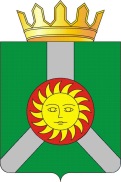 АДМИНИСТРАЦИЯ  КОЛПАШЕВСКОГО РАЙОНА ТОМСКОЙ ОБЛАСТИРАСПОРЯЖЕНИЕАДМИНИСТРАЦИЯ  КОЛПАШЕВСКОГО РАЙОНА ТОМСКОЙ ОБЛАСТИРАСПОРЯЖЕНИЕАДМИНИСТРАЦИЯ  КОЛПАШЕВСКОГО РАЙОНА ТОМСКОЙ ОБЛАСТИРАСПОРЯЖЕНИЕ04.03.2016                                                  №   54И.о.Главы района                                      С.А.Клишин